	Муниципальное  бюджетное общеобразовательное учреждение«Рогнединская средняя  общеобразовательная школа»Рогнединского района Брянской областиПОЛОЖЕНИЕ О НАСТАВНИЧЕСТВЕ1. Общие положения1.1. Настоящее Положение о наставничестве (далее - Положение) разработано в соответствии с Конституцией Российской Федерации; Гражданским кодексом Российской Федерации; Трудового кодекса Российской Федерации; а так же Федеральный закон от 11 августа . N 135-ФЗ "О благотворительной деятельности и благотворительных организациях"; Федеральный закон от 19 мая . N 82-ФЗ "Об общественных объединениях"; Федеральный закон от 12 января . N 7-ФЗ "О некоммерческих организациях"; Концепция содействия развитию благотворительной деятельности и добровольчества в Российской Федерации на период до 2025 года, утвержденная распоряжением Правительства Российской Федерации от 15 ноября . N 2705-р). Федеральным законом от 29.12.2012 г. № 273-ФЗ «Об образовании в Российской Федерации», с Законом об образовании в Брянской области от 25 июля 2013г. №62-3 с изменениями и дополнениями, Распоряжение Минпросвещения России от 25.12.2019 N Р-145 "Об утверждении методологии (целевой модели) наставничества обучающихся для организаций, осуществляющих образовательную деятельность по общеобразовательным, дополнительным общеобразовательным и программам среднего профессионального образования, в том числе с применением лучших практик обмена опытом между обучающимися", приказа департамента образования и науки Брянской области от 09.07. 2020 года «Об утверждении Положения о наставничестве на территории Брянской области» ,  Правовой основой института наставничества являются  настоящее Положение, другие нормативные акты Министерства просвещения РФ, департамента образования и науки Брянской области , приказ по отделу образования администрации Рогнединского района от 01.12.2021 года №170 «Об утверждении Положения о наставничестве на территории Рогнединского района Брянской области»,  локальные акты образовательных учреждений, регламентирующие вопросы преподавателей  и наставнической работы с обучающимися.1.2. Настоящее положение регулирует порядок организации педагогического и других видов наставничества (формы выбираются индивидуально образовательной организацией.) в соответствии с современной целевой моделью наставничества в образовательных организациях.1.3. Наставничество — универсальная технология передачи опыта, знаний, формирования навыков, компетенций, метакомпетенций и ценностей через неформальное взаимообогащающее общение, основанное на доверии и партнерстве.Наставничество — социальный институт, осуществляющий передачу и ускорение профессионального опыта, эффективная форма профессиональной адаптации, способствующей повышению престижа педагогической профессии и закреплению педагогических кадров. Это форма преемственности поколений и педагогического воздействия на обучающихся на всех ступенях обучения.Метакомпетенции - способность формировать у себя новые навыки и компетенции самостоятельно, а не только манипулировать полученными извне знаниями и навыками.1.4. Формы наставничества – способ реализации целевой модели наставничества через организацию работы наставнической пары/группы, участники которой находятся в ролевой ситуации, определяемой основной деятельностью и позицией участников. Целевая модель наставничества - система условий, ресурсов и процессов, необходимых для реализации программ наставничества в образовательных организациях. (Приложение 1)В  методологии выделяется пять крупных форм наставничества:«ученик-ученик (студент-студент)», «учитель-учитель (преподаватель-преподаватель)», «студент-ученик», «работодатель-ученик», «работодатель-студент». (Приложение 2)Каждая из форм наставничества предполагает решение определенного круга задач и проблем с использованием единой методологии наставничества, частично видоизмененной с учетом ступени обучения и профессиональной деятельности и первоначальных ключевых запросов наставляемого, наставника и образовательного учреждения.В зависимости от форм наставничества  наставничество может быть установлено над следующими категориями  участников образовательного процесса:молодыми специалистам - педагогическими работниками, поступившими на работу в год окончания ими обучения в образовательных организациях высшего или среднего профессионального образования;педагогическими работниками, не имеющими трудового стажа педагогической деятельности или имеющими трудовой стаж менее 3 лет;другими педагогическими работниками, если выполнение ими служебных обязанностей требует расширения и углубления профессиональных знаний и овладения новыми практическими навыками;студентами высших и средних профессиональных образовательных организаций;обучающихся образовательной организации.Программа наставничества - комплекс мероприятий и формирующих их действий, направленный на организацию взаимоотношений наставника и наставляемого в конкретных формах для получения ожидаемых результатов.1.5. Наставник — это опытный преподаватель, студент, обучающийся, работодатель, обладающий высокими профессиональными и нравственными качествами, практическими знаниями и опытом в различных областях.2. Цель, виды и задачи наставничества2.1. Цели наставничества зависят от его выбранной формы и модели.2.2. Общие задачи и функции наставника:Наставник помогает наставляемому осознать свои сильные и слабые стороны и определить векторы развития.Наставник является примером жизни, поведения и ценностей для наставляемого.Наставнические отношения формируются в условиях доверия, взаимообогащения и открытого диалога.Наставник ориентируется на близкие, достижимые для наставляемого цели, но обсуждает с ним долгосрочную. перспективу и будущее.Наставник предлагает свою помощь в достижении целей и желаний наставляемого, и указывает на риски и противоречия.Наставник не навязывает наставляемому собственное мнение и позицию, но стимулирует развитие у наставляемого своего индивидуального видения.Наставник помогает наставляемому развить прикладные навыки, умения и компетенции.Наставник по возможности оказывает наставляемому личностную и психологическую поддержку, мотивирует, подталкивает и ободряет его.Наставник по согласованию с куратором может проводить дополнительные (в т.ч. выездные) мероприятия, направленные как на достижение цели наставнического взаимодействия, так и на укрепление взаимоотношений с наставляемым.Наставник соблюдает обоюдные договоренности, не выходит за допустимые рамки субординации и не разглашает информацию, которую передает ему наставляемый.Наставник может быть инициатором завершения программы, но перед этим обязан приложить все усилия по сохранению доброкачественных наставнических отношений.3. Организационные основы наставничества3.1.Наставничество закрепляется приказом руководителя образовательного учреждения, с указанием срока наставничества.3.2. Временные рамки наставничества определяются образовательным учреждением в зависимости от выбранной формы наставничества и целей наставничества.3.3. Наставник утверждается на заседании научно-методического (педагогического) совета образовательной организации по критериям, соответствующим форме наставничества.3.4. Наставник может сопровождать одновременно несколько наставляемых.3.5. Назначение и замена (завершение полномочий) наставника производитсяприказом руководителя наставничества в случаях:на основании личного заявления наставляемого или наставника;длительного отсутствия наставника по причине болезни, ухода за ребенком, ухода за нетрудоспособным членом семьи, длительного отпуска;сроком до одного года, командировки, обучения и иным причинам;перехода в другую образовательную организацию наставника или наставляемого;привлечения наставника к дисциплинарной ответственности;психологической несовместимости наставника и наставляемого.3.6. Директор образовательного учреждения поощряет наставников, добросовестно исполняющих свои функции, в соответствии  с утвержденными локальными актами.4. Обязанности наставника4.1. Знать требования законодательства в сфере образования, нормативных правовых и иных актов, определяющих права и обязанности наставляемого.4.2. Находиться в постоянном взаимодействии со всеми структурами образовательной организации, осуществляющими работу с категориями наставляемых.4.3. Участвовать в обсуждении вопросов, связанных с деятельностью наставляемого, вносить предложения о его поощрении или применении мер дисциплинарного воздействия.4.4. Представлять отчет о реализации наставничества (временные рамки устанавливает образовательная организация).4.5. Наставник обязан разработать «дорожную карту» реализации наставничества (схему «дорожной карты утверждает образовательная организация) или программу наставничества.5. Права наставника5.1. Привлекать с согласия курирующего заместителя руководителя других работников образовательного учреждения для оказания помощи наставляемому.5.2. Самостоятельно выбирать и применять методы и приёмы работы с наставляемым.5.3. Отслеживать промежуточные результаты наставничества по отчетам наставляемого, как в устной, так и в письменной форме.6. Обязанности наставляемого6.1. Изучать Федеральный закон от 29.12.2012 № 273-ФЗ "Об образовании" (с изменениями и дополнениями), Распоряжение Минпросвещения России от 25.12.2019 N Р-145 "Об утверждении методологии (целевой модели) наставничества обучающихся для организаций, осуществляющих образовательную деятельность по общеобразовательным, дополнительным общеобразовательным и программам среднего профессионального образования, в том числе с применением лучших практик обмена опытом между обучающимися", иные федеральные законы и нормативные правовые акты регионального и муниципального уровней , локальные акты образовательного учреждения, регулирующие образовательную деятельность.6.2. Учиться у наставника передовым методам и формам работы, опыта, правильно строить свои взаимоотношения с ним, выполнять совместный план работы.6.3. Выполнять положения «дорожной карты» в сроки, определенные локальным актом и приказом директора по образовательному учреждению.6.4. Повышать свой общеобразовательный и культурный уровень. 6.5. Своевременно отчитываться о выполнении положений «дорожной карты».7. Права наставляемого7. Вносить на рассмотрение курирующего заместителя директора  или методиста (куратора) предложения по совершенствованию работы, связанной с наставничеством.7.2. Защищать свои профессиональные и личные честь и достоинство.7.3. Знакомиться с документами, содержащими оценку его деятельности, давать по ним объяснения.8. Руководство наставничеством8.1. Организация работы наставников и контроль их деятельности возлагается на заместителя директора и методиста (или куратора программы наставничества), курирующего соответствующее направление деятельности.Куратор - сотрудник организации, осуществляющей деятельность по общеобразовательным, дополнительным общеобразовательным программам и программам среднего профессионального образования, либо организации из числа ее партнеров, который отвечает за организацию программы наставничества.8.2. Заместитель директора (методист или куратор программы наставничества) обязан:представить пару(ы) наставник-наставляемый и объявить приказ об утверждении наставничества;создать необходимые условия для совместной деятельности наставляемого и наставника;посещать отдельные занятия (мероприятия), проводимые наставником и наставляемым;организовать творческую группу наставников и осуществлять их обучение современным формам и методам наставничества;изучать, обобщать и распространять положительный опыт наставничества в образовательном учреждении;вносить предложения о применении мер поощрения наставников.составлять и предоставлять отчетность по наставничеству (Приложение 2)Приложение 1 к положению о наставничествеОписание целевой модели наставничества обучающихсядля организаций, осуществляющих образовательную деятельность по общеобразовательным, дополнительным общеобразовательным и программам среднего профессионального образования, в том числе с применением лучших практик обмена опытом между обучающимисяЦелевая модель наставничества – это система условий, ресурсов и процессов, необходимых для реализации программ наставничества в образовательных организациях. С точки зрения системы наставничества целевая модель представляет собой совокупность структурных компонентов и механизмов, обеспечивающих реализацию наставничества и достижение поставленных результатов. С точки зрения наставничества как процесса целевая модель описывает этапы реализации программы и роли участников, организующих эти этапы. Цель реализации целевой модели (программы) наставничества – повышение эффективности системы образования Российской Федерации через: улучшение показателей конкретной образовательной организации в образовательной, культурной, спортивной и других сферах, подготовку выпускника к самостоятельной жизни и успешному трудоустройству в мире нестабильности и неопределенности, раскрытие личностного, творческого, профессионального потенциала каждого учащегося, поддержка индивидуальной образовательной траектории, создание экологичной среды для развития и повышения квалификации педагогов, увеличение числа закрепившихся в профессии педагогических кадров,формирование открытого и эффективного сообщества вокруг образовательной организации, способного на комплексную поддержку ее деятельности.Реализация целевой модели в конкретном образовательном учреждении производится последовательно, для максимальной эффективности – по двум контурам, обеспечивающим внешнюю и внутреннюю поддержку всех процессов. Работа с внешней средой – вся деятельность, направленная на внешнее подкрепление программы: информационное освещение (начальный этап – привлечение участников программы и финальный – отчет о результатах и тиражирование успехов), привлечение ресурсов и экспертов для оказания поддержки и проведения оценки.Работа с внутренней средой – вся деятельность, направленная на внутреннее поддержание программы, организацию самого хода программы и взаимодействие со всеми ее участниками, а также на частичную оценку результатов. Цикл наставничества в образовательных организациях непременно включает семь этапов: Этап 1. Подготовка условий для запуска программы наставничества:определение заинтересованных в реализации программы аудиторий, информирование этих аудиторий о возможностях наставничества и планируемых результатах,формирование команды организаторов и выбор куратора,определение необходимых для реализации программы ресурсов. Этап 2. Формирование базы наставляемых через:материалы личных дел обучающихся,материалы, предоставленные классным руководителем,материалы, предоставленные школьным психологом,результаты опроса родителей,результаты проофориентационных тестов,результаты опросов и анкетирования школьников и студентов.Этап 3. Формирование базы наставляемых через:базу наставников-выпускников, заинтересованных в поддержке своей alma mater, имеющих опыт взаимодействия с системой и разделяющих ее ценности,базу наставников-сотрудников региональных предприятий, заинтересованных в подготовке будущих кадров (может пересекаться с базой выпускников),базу наставников-педагогов, заинтересованных в тиражировании личного педагогического опыта и создании продуктивной педагогической атмосферы.Этап 4. Отбор и обучение наставников через:подготовку анкет и тестов для определения уровня готовности, компетенций и личной мотивации наставляемых,привлечение внешних и внутренних ресурсов для организации обучения наставников,проведение обучения наставников.Этап 5. Формирование наставнических пар/групп через:подготовку инструментов для формирования пар / групп,проведение мероприятия / тестирования / встреч для формирования пар / групп,закрепление итогов мероприятия и пар / групп,психологическое сопровождение наставляемых, не сформировавших пару / группу, продолжение поиска наставника.Этап 6. Организация работы наставнических пар / групп через:анализ компетенций и сильных сторон наставника и наставляемого,определение приоритетных целей развития наставляемого и общих задач пары / группы,предоставление наставникам методических рекомендаций, дополнительных материалов по работе с наставляемыми,организацию контроля за работой групп со стороны куратора,организацию регулярного сбора обратной связи,фиксацию промежуточных результатов наставнического взаимодействия.Этап 7. Завершение наставничества через:определение форм представления результатов работы конкретной пары / группы,сбор обратной связи от участников программы,представление результатов программы всей организации,организацию и проведение финального мероприятия, на котором будут представлены результаты и награждены наставники,предоставление информации в региональные и всероссийские медиа для тиражирования результатов и привлечения новых участников, партнеров и спонсоров в следующий цикл наставнической программы.Приложение 2 к положению о наставничествеФормы наставничества в рамках целевой модели наставничества обучающихся для организаций, осуществляющих образовательную деятельность по общеобразовательным, дополнительным общеобразовательным и программам среднего профессионального образования, в том числе с применением лучших практик обмена опытом между обучающимисяФорма наставничества «ученик-ученик»Предполагает взаимодействие учащихся одной образовательной организации, при котором один из учащихся находится на более высокой ступени образования и обладает организаторскими и лидерскими качествами, позволяющими ему оказать весомое влияние на наставляемого, лишенное, тем не менее, строгой субординации. Вариацией данной формы является форма наставничества «студент – студент». Цели и задачиЦелью такой формы наставничества является разносторонняя поддержка обучающегося с особыми образовательными / социальными потребностями либо временная помощь в адаптации к новым условиям обучения (включая адаптацию детей с ОВЗ).   Среди основных задач взаимодействия наставника с наставляемым: помощь в реализации лидерского потенциала, развитие гибких навыков и метакомпетенций, оказание помощи в адаптации к новым условиям среды, создание комфортных условий и экологичных коммуникаций внутри образовательной организации, формирование устойчивого школьного сообщества и сообщества благодарных выпускников. Построение школьного сообществаОтдельно стоит пояснить термины «школьное сообщество» и «сообщество благодарных выпускников», так как формирование подобных структур видится нам необходимым для решения сразу нескольких задач: от подготовки будущих наставников до мотивации всех участников наставнических отношений.  	Процесс формирования школьного сообщества базируется на принципах эффективности школы, лидерства, коллегиальности, демократии и, что немаловажно, – интереса обучающихся друг к другу. Подход применим как к результатам и их оценки, так и к самим процессам обучения и преподавания. В нашем случае школьное сообщество является изначальным и конечным пунктами, точками сборки системы при реализации наставничества. Сообщество предполагает активное сотрудничество, связь учеников и учителей (а также администрации и родителей) в процессе творческого (метакомпетентностного) решения всех проблем – от образовательных до поведенческих. Противоположностью данной модели и подхода является, к сожалению, традиционная система – «формальная иерархия», при которой любое образовательное учреждение рассматривается по принципу пирамиды и вертикальных, а не горизонтальных связей, а все акторы следуют четко обозначенным ролям и соответствующим им ролевым ожиданиям. 	Школьное сообщество и его важный элемент – сообщество благодарных выпускников – реальный и эффективный способ создания нового «климата» в школе и СПО. Он не требует серьезных структурных изменений или финансовых затрат, нужно психологическое изменение позиций учителей и учеников. Первым этапом построения сообщества является процесс передачи самим обучающимся ответственности за их обучение и активное участие в жизни школы. Наставнические формы «ученик – ученик», «студент – студент» в данном случае отражают практическую реализацию подобного движения. Воспитание ответственности и развитие способности принимать решения, осознанно выбирать и строить свою образовательную и/или карьерную траектории служат основой для эффективной взаимной поддержки учеников (и учителей) и сопровождаются продуктивной деятельностью по формированию активной жизненной и гражданской позиций, обучению рефлексии, освоению социальных и коммуникационных компетенций. 	В сообщество благодарных выпускников входят выпускники разных лет, испытывающие потребность оказать разностороннюю поддержку своей школе, ее учителям и обучающимся. Поддержка может быть как финансовой, в таком случае речь может идти о создании эндаумента (фонда целевого капитала), так и ресурсной. Представитель сообщества с точки зрения понимания специфики и культуры образовательного учреждения является лучшим «форматом» наставника, способным помочь обучающимся определиться с образовательными и карьерными траекториями, развить необходимые навыки и компетенции. Обучающиеся, прожив роль наставляемых, со временем могут пополнять ряды сообщества благодарных выпускников, следуя развитому в процессе общения с наставником чувству сопричастности к школьному сообществу. Таким образом, мы получаем полный цикл, реализующий задачи по поиску наставников, их отбору, мотивации и деятельности, к обсуждению которого мы еще вернемся в разделе, посвященному поиску и отбору наставников. Ожидаемые результаты Результатом правильной организации работы наставников будет высокий уровень включенности наставляемых во все социальные, культурные и образовательные процессы организации, что окажет несомненное положительное влияние на эмоциональный фон в коллективе, общий статус организации, лояльность учеников и будущих выпускников к школе. Подростки-наставляемые получат необходимый в этом возрасте стимул к культурному, интеллектуальному, физическому совершенствованию, самореализации, а также развитию необходимых компетенций. Среди оцениваемых результатов:•	повышение успеваемости и улучшение психоэмоционального фона внутри образовательной организации;•	численный рост посещаемости творческих кружков, объединений, спортивных секций;•	количественный и качественный рост успешно реализованных образовательных и культурных проектов;•	снижение числа подростков, состоящих на учете в полиции и психоневрологических диспансерах;•	снижение числа жалоб от родителей и учителей, связанных с социальной незащищенностью и конфликтами внутри класса и школы. Таким образом, наблюдается развитие целостной типологии компетенций:•	социальные (отношения, поведения, коммуникации);•	когнитивные (понимание, знание, целеполагание, планирование);•	функциональные (психомоторные и прикладные, в том числе профессиональные, навыки).Портрет участниковНаставникАктивный учащийся старшей ступени, обладающий лидерскими и организаторскими качествами, нетривиальностью мышления, демонстрирующий высокие образовательные результаты, победитель школьных и региональных олимпиад и соревнований, лидер класса/параллели, принимающий активное участие в жизни школы (конкурсы, театральные постановки, общественная деятельность, внеурочная деятельность). Возможный участник всероссийских организаций или объединений с активной гражданской позицией.Наставляемый. Социально/ценностно дезориентированный учащийся низшей по отношению к наставнику ступени, демонстрирующий неудовлетворительные образовательные результаты или проблемы с поведением, не принимающий участие в жизни школы, отстраненный от коллектива. Учащийся с особыми образовательными потребностями – например, увлеченный определенным предметом ученик, нуждающийся в профессиональной поддержке или ресурсах для обмена мнениями и реализации собственных проектов. Возможные варианты программВариации ролевых моделей внутри формы «ученик – ученик» («студент – студент») могут различаться в зависимости от потребностей наставляемого и ресурсов наставника. Учитывая опыт образовательных организаций, основными вариантами могут быть: – взаимодействие «отличник – двоечник», классический вариант поддержки для достижения лучших образовательных результатов;– взаимодействие «лидер – тихоня/скромник», психоэмоциональная поддержка с адаптацией в коллективе или развитием коммуникационных, творческих, лидерских навыков;– взаимодействие «равный – равному», в течение которого происходит обмен навыками, например, когда наставник обладает критическим мышлением, а наставляемый – креативным; взаимная поддержка, совместная работа над проектом.Область применения в рамках образовательной программыВзаимодействие наставника и наставляемого ведется в режиме внеурочной деятельности. Возможна интеграция в классные часы, организация совместных конкурсов и проектных работ, совместные походы на спортивные/культурные мероприятия, способствующие развитию чувства сопричастности, интеграции в сообщество (особенно важно для задач адаптации). •	В школах: проектная деятельность, классные часы, внеурочная работа, подготовка к мероприятиям школьного сообщества, проектное волонтерство. •	В СПО: проектная деятельность, совместное посещение/организация мероприятий, совместное участие в конкурсах. •	В организациях дополнительного образования: проектная деятельность, создание клуба по интересам с лидером-наставником, проектное волонтерство. Форма наставничества «учитель – учитель»Предполагает взаимодействие молодого педагога (при опыте работы от 0 до 3 лет) или нового специалиста (при смене места работы) с опытным и располагающим ресурсами и навыками специалистом-педагогом, оказывающим первому разностороннюю поддержку. АктуальностьМолодые специалисты в начале профессионального развития, а также учителя, попавшие на новое место работы, нуждаются одновременно в личностной и профессиональной поддержке. Наибольшие трудности вызывает психологическая и компетентностная адаптация, формирование собственной позиции и системы преподавания, выстраивание гармоничных отношений с педагогическим коллективом, родительским и ученическим сообществом. Именно в этот момент педагогам необходима максимальная поддержка, способная снизить риск смены молодым специалистом сферы деятельности.Цели и задачиЦелью такой формы наставничества является успешное закрепление на месте работы или в должности педагога молодого специалиста, повышение его профессионального потенциала и уровня, а также создание комфортной профессиональной среды внутри учебного заведения, позволяющей реализовывать актуальные педагогические задачи на высоком уровне. 	Среди основных задач взаимодействия наставника с наставляемым: способствовать формированию потребности заниматься анализом результатов своей профессиональной деятельности; развивать интерес к методике построения и организации результативного учебного процесса; ориентировать начинающего учителя на творческое использование передового педагогического опыта в своей деятельности; прививать молодому специалисту интерес к педагогической деятельности в целях его закрепления в образовательной организации; ускорить процесс профессионального становления учителя; сформировать школьное сообщество (как часть учительского).Ожидаемые результаты Результатом правильной организации работы наставников будет высокий уровень включенности молодых специалистов в педагогическую работу, культурную жизнь образовательной организации, усиление уверенности в собственных силах и развитие личного, творческого и педагогического потенциала. Это окажет положительное влияние на уровень образовательной подготовки и психологический климат в школе. Учителя-наставляемые получат необходимые для данного периода профессиональной реализации компетенции, профессиональные советы и рекомендации, а также стимул и ресурс для комфортного становления и развития внутри организации. Среди оцениваемых результатов•	повышение уровня удовлетворенности собственной работой и улучшение психоэмоционального состояния;•	процент специалистов, уверенных в желании продолжать свою работу в качестве учителя на данном месте работы;•	качественный рост успеваемости и улучшение поведения в подшефных классах;•	сокращение числа конфликтов с педагогическим и родительским сообществами;•	рост числа собственных профессиональных работ: статей, исследований, методических практик молодого специалиста. Портрет участниковНаставникОпытный педагог, имеющий профессиональные успехи (победитель различных профессиональных конкурсов, автор учебных пособий и материалов, участник или ведущий вебинаров и семинаров), склонный к активной общественной работе, лояльный участник школьного сообщества. Обладает лидерскими, организационными и коммуникативными навыками, хорошо развитой эмпатией. Для реализации различных задач возможно выделение двух типов наставников.•	Наставник-консультант – создает комфортные условия для реализации профессиональных качеств, помогает с организацией процесса и решением конкретных психолого-педагогических и коммуникативных проблем. Контролирует самостоятельную работу молодого специалиста.•	Наставник-предметник – опытный педагог того же предметного направления, что и молодой учитель, способный осуществлять всестороннюю методическую поддержку преподавания отдельных дисциплин. Наставляемый. Молодой специалист, имеющий малый опыт работы – от 0 до 3 лет, испытывающий трудности с организацией учебного процесса, взаимодействием с учениками, другими педагогами, администрацией или родителями. Специалист, находящийся в процессе адаптации на новом месте работы, которому необходимо получить представление о традициях, особенностях, регламенте и принципах образовательной организации. Учитель, находящийся в состоянии эмоционального выгорания, хронической усталости. Возможные варианты программВариации ролевых моделей внутри формы «учитель – учитель» («студент – студент») могут различаться в зависимости от потребностей самого наставляемого, особенностей образовательной организации и ресурсов наставника. Учитывая опыт образовательных организаций, основными вариантами могут быть: – взаимодействие «новичок – мастер», классический вариант поддержки для приобретения молодым специалистом необходимых профессиональных навыков (организационных, коммуникационных) и закрепления на месте работы;– взаимодействие «зажатый – лидер», конкретная психоэмоциональная поддержка («не могу найти общий язык с учениками», «испытываю стресс во время уроков»), сочетаемая с профессиональной помощью по приобретению и развитию педагогических талантов и инициатив;– взаимодействие «физик – русисту», в течение которого происходит обмен навыками, необходимыми для развития метапредметных проектов и метакомпетенций.– взаимодействие «современный – опытному», в рамках которого, возможно, более молодой учитель помогает опытному представителю «старой школы» овладеть современными программами и цифровыми навыками и технологиями. – взаимодействие «опытный предметник – неопытному предметнику», в рамках которого опытный педагог оказывает методическую поддержку по конкретному предмету (поиск пособий, составление рабочих программ и тематических планов и т.д).Область примененияФорма наставничества «учитель – учитель» может быть использована как часть реализации на местах (в школах, СПО и организациях дополнительного образования) профессиональной подготовки или переподготовки, как элемент повышения квалификации.Отдельной возможностью реализации с последующим фактическим закреплением является создание широких педагогических проектов для реализации в образовательном учреждении: конкурсы, курсы, творческие мастерские, школа молодого учителя, серия семинаров, разработка методического пособия. Форма наставничества «студент – ученик»Предполагает взаимодействие учащихся общеобразовательного и профессионального учреждений, при которой студент оказывает весомое влияние на наставляемого, помогает ему с профессиональным и личностным самоопределением и способствует ценностному и личностному наполнению, а также коррекции образовательной траектории.АктуальностьВ период подросткового кризиса подростку необходим авторитетный взрослый, с которым будет возможно организовать общение с позиции «равный – равному», без явной субординации, но с доверием и уважением к опыту и достижениям. 	Подростку для успешного развития как цельной личности необходима переориентация общения с родителей на сверстников. Одновременно есть риск попасть в «плохую компанию», сужающую круг общения и дальнейшие жизненные перспективы. Успешные студенты следующей ступени образования смогут стать проводниками для подобной коммуникации, а качественный отбор, осуществляемый внутри программы, уже становится необходимым смысловым и поведенческим барьером. 	Переход от среднего к старшему подростковому возрасту также отмечен изменением отношения ребенка ко взрослым, резким снижением успеваемости и потерей интереса к учебе, неприятием общепринятых социальных норм и правил. Наставничество обучающихся общеобразовательных организаций студентами позволит снизить негативные проявления подросткового кризиса и помочь проявить свои способности, а также определиться с выбором дальнейшей траектории обучения.Цели и задачиЦелью такой формы наставничества является успешное формирование у школьника представлений о следующей ступени образования, улучшение образовательных результатов, метакомпетенций и мотивации, а также появление ресурсов для осознанного выбора будущей личностной, образовательной и профессиональной траекторий развития.  	Среди основных задач взаимодействия наставника с наставляемым: помощь в определении личных образовательных перспектив, осознании своего образовательного и личностного потенциала; осознанный выбор дальнейших траекторий обучения; развитие гибких навыков: коммуникация, целеполагание, планирование, организация; укрепление связи между региональными образовательными организациями и повышение процента успешно перешедших на новый уровень образования, формирование устойчивого студенческого и школьного сообществ. Ожидаемые результаты Результатом правильной организации работы наставников будет повышение уровня мотивированности и осознанности школьников среднего и старшего подросткового возраста в вопросах образования, саморазвития, самореализации и профессионального ориентирования; снижение доли ценностно дезориентированной молодежи; активное развитие гибких навыков, необходимых для гармоничной личности; улучшение образовательных, культурных, спортивных и иных результатов и укрепление школьного сообщества. Среди оцениваемых результатов•	повышение успеваемости и улучшение психоэмоционального фона внутри образовательной организации;•	количественный и качественный рост успешно реализованных образовательных и культурных проектов учащихся;•	снижение числа социально и профессионально дезориентированнных подростков, подростков, состоящих на учете в полиции и психоневрологических диспансерах;•	увеличение числа учеников, планирующих стать наставниками в будущем и присоединиться к сообществу благодарных выпускников;•	увеличение числа студентов, поступающих на охваченные наставнической практикой факультеты и направления.Таким образом, наблюдается развитие целостной типологии компетенций:•	социальные (отношения, поведения, коммуникации);•	когнитивные (понимание, знание, целеполагание, планирование);•	функциональные (психомоторные и прикладные, в том числе профессиональные навыки) .Портрет участниковНаставникОтветственный, социально активный студент с выраженной гражданской и ценностной позицией, мотивированный к самосовершенствованию и преобразованию окружающей среды. Участник образовательных, спортивных, творческих проектов. Увлекающийся и способный передать свою «творческую энергию» и интересы других. Образец для подражания в плане межличностных отношений, личной самоорганизации и профессиональной компетентности.Наставляемый. Вариант 1. Пассивный. Низко мотивированный, дезориентированный школьник старших классов, не имеющий желания самостоятельно выбирать образовательную траекторию, плохо информированный о карьерных и образовательных перспективах, равнодушный к процессам внутри школы и ее сообщества. Вариант 2. Активный. Мотивированный к получению большего объема информации о карьерных и образовательных возможностях школьник, желающий развить собственные навыки и приобрести метакомпетенции, но не обладающий ресурсом для их получения. Возможные варианты программВариации ролевых моделей внутри формы «студент – ученик» могут различаться в зависимости от потребностей самого наставляемого, особенностей образовательной организации и ресурсов наставника. Учитывая текущий опыт образовательных организаций, основными вариантами могут быть: – взаимодействие «отличник – двоечник», классический вариант поддержки для улучшения образовательных результатов и приобретения навыков самоорганизации и самодисциплины;– взаимодействие «лидер – равнодушный», психоэмоциональная и ценностная поддержка с развитием коммуникативных, творческих, лидерских навыков, мотивация на саморазвитие, образование и осознанный выбор траектории, включение в школьное сообщество;– взаимодействие «равный – другому», в рамках которого происходит обмен навыками, например, когда наставник обладает критическим мышлением, а наставляемый – креативным; взаимная поддержка, активная внеурочная деятельность;– взаимодействие «куратор – автор проекта», совместная работа над проектом (творческим, образовательным, предпринимательским), при которой наставник выполняет роль куратора и коуча, а наставляемый – на конкретном примере учится реализовывать свой потенциал, прокачивая и совершенствуя навыки. Область применения в рамках образовательной программы Взаимодействие наставника и наставляемого ведется в режиме внеурочной деятельности. Возможна интеграция в классные часы, организация совместных конкурсов и проектных работ, совместные походы на спортивные/культурные мероприятия, способствующие развитию чувства сопричастности, интеграции в школьное сообщество.  •	В школах: проектная деятельность, классные часы, внеурочная работа, мероприятия школьного сообщества, экскурсии в место обучения наставника, присутствие на занятиях (определение образовательной траектории). •	В СПО: проектная деятельность, краткосрочное или целеполагающее наставничество, выездные мероприятия, совместное создание продукта. •	В организациях дополнительного образования: проектная деятельность, создание клуба по интересам с лидером-наставником, создание продукта, выездные мероприятия, экскурсии в место обучения наставника, присутствие на занятиях (определение образовательной траектории). Форма наставничества «работодатель – ученик»Предполагает взаимодействие учащегося старших классов средней школы и представителя регионального предприятия/организации (по возможности – участника сообщества благодарных выпускников), при которой наставник активизирует профессиональный и личностный потенциал школьника, усиливает его мотивацию к учебе и самореализации. В процессе взаимодействия наставника с наставляемым в зависимости от мотивации самого наставляемого (личная, общепрофессиональная или конкретно профессиональная) может происходить прикладное знакомство с профессией. АктуальностьВстречи со специалистами позволяют школьникам в процессе конкретной деятельности и/или встречи с устойчивыми в плане ценностей и карьеры людьми определить реальную степень интереса к определенному направлению будущей карьеры и деятельности, исследовать свой потенциал, разработать навыки коммуникации, планирования, субординации, после чего более осознанно приступить к выбору собственного образовательного профессионального маршрутов. Осознанность приведет к мотивированному выбору средств дополнительного образования, а также улучшению текущих образовательных результатов («я знаю, что мне нужно, и знаю, что для этого делать»). Цели и задачиЦелью такой формы наставничества является успешное формирование у учеников средней и старшей школы осознанного подхода к реализации личностного потенциала, рост числа заинтересованной в развитии собственных талантов и навыков молодежи. Среди основных задач деятельности наставника-работодателя в отношении ученика: помощь в раскрытии и оценке своего личного и профессионального потенциала; повышение осознанности в вопросах выбора профессии, самоопределения, личностного развития, формирования ценностных и жизненных ориентиров;  развитие лидерских, организационных, коммуникативных навыков и метакомпетенций; помощь в приобретении опыта и знакомство с повседневными задачами внутри профессии.Ожидаемые результаты Результатом правильной организации работы наставников будет повышение уровня мотивированности и осознанности школьников старшего подросткового возраста в вопросах образования, саморазвития, самореализации и профессионального ориентирования, а также создание устойчивого сообщества предпринимателей и образовательных организаций, занимающихся всесторонней поддержкой талантливой молодежи и образовательных инициатив, рост числа образовательных и стартап-проектов, улучшение экономического и кадрового потенциала региона. Среди оцениваемых результатов•	повышение успеваемости и улучшение психоэмоционального фона в средней и старшей школе;•	численный рост кружков по интересам, а также внеурочных мероприятий по профессиональной подготовке;•	увеличение процента учеников, успешно прошедших профориентационную программу;•	численный рост успешно реализованных и представленных результатов проектной деятельности в старших классах (совместно с представителем предприятия);•	увеличение числа учеников, планирующих стать наставниками в будущем и присоединиться к сообществу благодарных выпускников;•	численный рост планирующих трудоустройство на региональных предприятиях выпускников средней школы. Таким образом, наблюдается развитие целостной типологии компетенций:•	социальные (отношения, поведения, коммуникации);•	когнитивные (понимание, знание, целеполагание, планирование);•	функциональные (прикладные, в т.ч. профессиональные навыки). Портрет участниковНаставник Неравнодушный профессионал с большим (от 5 лет) опытом работы, активной жизненной позицией, наличием свежего взгляда на бизнес- или производственные процессы, с высокой квалификацией (возможно, подтвержденный соревнованиями / премиями). Обладает развитыми коммуникативными навыками, гибкостью в общении, умением отнестись к ученику как к равному в диалоге и потенциально будущему коллеге. Возможно, выпускник того же образовательного учреждения, член сообщества благодарных выпускников. НаставляемыйВариант 1. Активный. Социально активный школьник с особыми образовательными потребностями, мотивированный к расширению круга общения, самосовершенствованию, получению новых навыков. Вариант 2. Пассивный. Плохо мотивированный, дезориентированный школьник старших классов, не имеющий желания самостоятельно выбирать образовательную траекторию, мало информированный о карьерных и образовательных перспективах, равнодушный к процессам внутри школы и ее сообщества.Возможные варианты программВариации ролевых моделей внутри формы «работодатель – ученик» могут различаться в зависимости от потребностей самого наставляемого, особенностей образовательной организации и ресурсов наставника. Учитывая текущий опыт образовательных организаций, основными вариантами могут быть: – взаимодействие «преобразователь – равнодушный», мотивационная и ценностная поддержка с развитием коммуникативных, творческих, лидерских навыков, стимулирование идей саморазвития, осознанного выбора образовательной и карьерной траектории; – взаимодействие «коллега – молодой коллега» – совместная работа по развитию творческого, предпринимательского или социального проекта, в процессе которой наставляемый делится свежим видением и креативными идеями, которые могут оказать существенную поддержку наставнику, а сам наставник выполняет роль организатора и куратора;– взаимодействие «работодатель – будущий сотрудник» – профессиональная поддержка, направленная на развитие определенных навыков и компетенций, необходимых для будущего трудоустройства. Область применения в рамках образовательной программы Базой для формирования метакомпетенций в системе взаимодействия, когда наставником становится опытный профессионал, становится ведущая форма организации учебного процесса – самостоятельная работа учеников. Она всегда носит динамический характер: ученик либо студент управляют большинством этапов своей деятельности, а оставшиеся курирует либо полностью контролирует наставник.Всего выделяется пять уровней самостоятельной работы, каждый из которых наставляемый может пройти вместе с наставником: 1)	дословное и преобразующее воспроизведение информации;2)	самостоятельная работа по демонстрируемому образцу (продукта / процесса / задачи);3)	реконструктивно-самостоятельные работы;4)	эвристические самостоятельные работы;5)	творческие или исследовательские самостоятельные работы.Помимо самой самостоятельной работы необходимо провести подготовительно-аналитическую работу, результаты которой будут сведены в карту уровня подготовки, индивидуальных способностей к самообразованию и саморазвитию. Рекомендуется проведение на уровне школы исследования на основе программных, тематических, психологических и логических тестов.Взаимодействие наставника и наставляемого ведется в режиме урочной, внеурочной и проектной деятельности. Возможна интеграция в классные часы, курс предметов, связанных с деятельностью организации наставника, проведение совместных конкурсов и проектных работ, способствующих развитию чувства сопричастности, интеграции в школьное и предпринимательское сообщества.  •	В школах: проектная деятельность, классные часы, внеурочная работа, профориентационные тесты, педагогические игры на развитие навыков и компетенций, встречи с представителями предприятий, экскурсии на предприятия, демо-дни, конкурсы проектных ученических работ, дискуссии, бизнес-проектирование, ярмарки.•	В СПО: проектная деятельность, бизнес-проектирование, ярмарки вакансий, конкурсы проектных ученических работ, дискуссии, экскурсии на предприятия, краткосрочные и долгосрочные стажировки. •	В организациях дополнительного образования: проектная деятельность, выездные мероприятия, экскурсии на предприятия, конкурсы, гранты от предприятий. Форма наставничества «работодатель – студент»Предполагает создание органичной системы взаимодействия организаций среднего специального образования и региональных предприятий с целью получения учениками – актуальных знаний и навыков, необходимых для дальнейшей самореализации, профессиональной реализации и трудоустройства, а предприятием – подготовленных и мотивированных кадров, в будущем способных стать ключевым элементом обновления производственной и экономической систем.Цели и задачиЦелью такой формы наставничества является получение студентом актуализированного профессионального опыта и развитие личностных качеств, необходимых для осознанного целеполагания, самоопределения и самореализации. Среди основных задач деятельности наставника-работодателя в отношении студента: помощь в раскрытии и оценке своего личного и профессионального потенциала; повышение осознанности в вопросах выбора профессии, самоопределения, личностного развития, повышение уровня профессиональной подготовки  студента, ускорение процесса освоения основных навыков профессии, содействие выработке навыков профессионального поведения, соответствующего профессионально-этическим стандартам и правилам и развитие у студента интереса к трудовой деятельности в целом. Ожидаемые результаты Результатом правильной организации работы наставников будет повышение уровня мотивированности и осознанности студентов в вопросах саморазвития и профессионального образования, получение конкретных профессиональных навыков, необходимых для вступления в полноценную трудовую деятельность, расширение пула потенциальных сотрудников региональных предприятий с должным уровнем подготовки, которое позволит совершить качественный скачок в производственном и экономическом развитии региона в долгосрочной перспективе. Более того, в процессе взаимодействия наставника с наставляемым в данной форме происходит адаптация молодого специалиста на потенциальном месте работы, студент решает реальные задачи в рамках своей рабочей деятельности. Наставничество позволяет существенно сократить адаптационный период при прохождении производственной практики и при дальнейшем трудоустройстве за счет того, что студентам передают технологии, навыки, практику работы, организационные привычки и паттерны поведения, а также отслеживают их использование; мотивируют и корректируют работу.Среди оцениваемых результатов:•	улучшение образовательных результатов; •	численный рост количества мероприятий профориентационного, мотивационного и практического характера; •	увеличение процента учеников, успешно прошедших профессиональные и компетентностные тесты;•	увеличение числа студентов, поступающих на охваченные наставнической практикой факультеты и направления; •	численный рост успешно реализованных и представленных результатов проектной деятельности совместно с представителем предприятия;•	увеличение числа студентов, планирующих стать наставниками в будущем и присоединиться к сообществу благодарных выпускников;•	численный рост планирующих трудоустройство или уже трудоустроенных на региональных предприятиях выпускников СПО. Таким образом, наблюдается развитие целостной типологии компетенций:•	социальные (отношения, поведения, коммуникации);•	когнитивные (понимание, знание, целеполагание, планирование);•	функциональные (профессиональные навыки). Портрет участниковНаставникНеравнодушный профессионал с большим (от 10 лет) опытом работы, активной жизненной позицией, высокой квалификацией. Имеет стабильно высокие показатели в работе. Способен и готов делиться опытом, имеет системное представление о своем участке работы, лояльный, поддерживающий стандарты и правила организации.   Обладает развитыми коммуникативными навыками, гибкостью в общении, умением отнестись к студенту как к равному в диалоге и потенциально будущему коллеге. Возможно, выпускник того же образовательного учреждения, член сообщества благодарных выпускников. НаставляемыйВариант 1. Активный. Проактивный студент СПО с особыми образовательными потребностями, определившийся с выбором места и формы работы, готовый к самосовершенствованию, расширению круга общения, развитию метакомпетенций и конкретных профессиональных навыков и умений. Вариант 2. Пассивный. Дезориентированный студент СПО, у которого отсутствует желание продолжать свой путь по выбранному (возможно, случайно или в силу низких образовательных результатов в средней школе) профессиональному пути, равнодушный к процессам внутри образовательного учреждения. Возможные варианты программВариации ролевых моделей внутри формы «работодатель – студент» различаются исходя из уровня подготовки и мотивации студента-наставляемого. Представлены четыре основные варианта:  – взаимодействие «мастер – равнодушный», мотивационная, ценностная и профессиональная поддержка с системным развитием коммуникативных и профессиональных навыков, необходимых для осознанного целеполагания и выбора карьерной траектории; – взаимодействие «профессионал – выбирающий» – краткосрочное взаимодействие, в процессе которого наставник представляет студенту (группе студентов) возможности и перспективы конкретного места работы;– взаимодействие «коллега – будущий коллега» – совместная работа по развитию творческого, предпринимательского, прикладного (модель / продукт) или социального проекта, в процессе которой наставляемый делится свежим видением и креативными идеями, способными оказать существенную поддержку наставнику, а сам наставник выполняет роль организатора и куратора;– взаимодействие «работодатель – будущий сотрудник» – профессиональная поддержка в формате стажировки, направленная на развитие конкретных навыков и компетенций, адаптацию на рабочем месте и последующее трудоустройство.Область применения в рамках образовательной программы или внеурочной деятельности •	В СПО: программы дуального обучения, проектная деятельность, бизнес-проектирование, ярмарки вакансий, конкурсы проектных ученических работ, дискуссии, экскурсии на предприятия, краткосрочные и долгосрочные стажировки. •	В организациях дополнительного образования: проектная деятельность, выездные мероприятия, экскурсии на предприятия, гранты от предприятий, отдельные рабочие программы и курсы, возглавляемые представителем предприятия.Приложение 3.к положению о наставничествеПРИМЕРНЫЕ ФОРМЫ ДОКУМЕНТОВ1. Примерная форма базы наставляемых2. Примерная форма базы наставников3. Примерная форма дорожной карты внедрения целевой моделинаставничества в образовательной организации«Согласовано»на педагогическом советеот  «_23_»_декабря  2021 г.                                       приказом 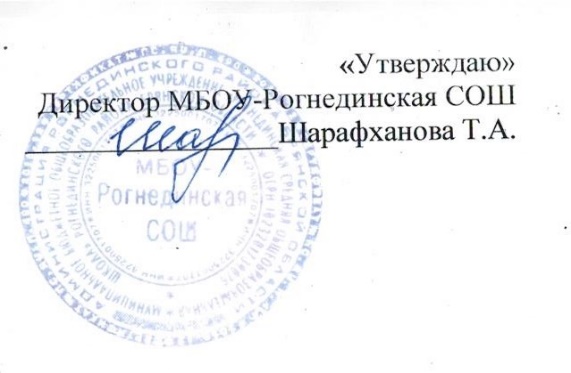                                       от  «24» декабря  2021 г.  № 95/3 одФИО наставляемогоКонтактные данные для связи (данные представителя)Год рождения наставляемогоОсновной запрос наставляемогоДата вхождения в программуФИО наставникаФорма наставничестваМесто работы/учебы наставникаДата завершения программыРезультаты программыСсылка на кейс/отзыв наставляемого, размещенные на сайте организацииОтметка о прохождении программы12ФИО наставникаКонтактные данные для связиМесто работы/учебы наставникаОсновные компетенции наставникаВажные для программы достижения наставникаИнтересы наставникаЖелаемый возраст наставляемыхРесурс времени на программу наставничестваДата вхождения в программуФИО наставляемого (наставляемых)Форма наставничестваМесто работы/учебы наставляемогоДата завершения программыРезультаты программыСсылка на кейс/отзыв наставника, размещенные на сайте организации12МероприятиеСрокиОтветственныеИнформирование педагогического сообщества образовательной организации о реализации программы наставничестваИнформирование родительского сообщества о планируемой реализации программы наставничестваВстреча с сообществом выпускников и/или представителями региональных организаций и предприятий с целью информирования о реализации программы наставничестваВстреча с обучающимися образовательной организации с информированием о реализуемой программе наставничестваПроведение анкетирования среди обучающихся/педагогов, желающих принять участие в программе наставничества. Сбор согласий на сбор и обработку персональных данных от совершеннолетних участников программыСбор дополнительной информации о запросах наставляемых (обучающиеся/педагоги) от третьих лиц: классный руководитель, психолог, соцработник, родители. Сбор согласий на сбор и обработку персональных данных от законных представителей несовершеннолетних участниковАнализ полученных от наставляемых и третьих лиц данных. Формирование базы наставляемыхВыбор форм наставничества, реализуемых в рамках текущей программы наставничестваОценка участников-наставляемых по заданным параметрам, необходимым для будущего сравнения и мониторинга влияния программ на всех участниковПроведение анкетирования среди потенциальных наставников, желающих принять участие в программе наставничества. Сбор согласий на сбор и обработку персональных данныхАнализ заполненных анкет потенциальных наставников и сопоставление данных с анкетами наставляемых. Формирование базы наставниковОценка участников-наставников по заданным параметрам, необходимым для будущего сравнения и мониторинга влияния программ на всех участниковПроведение собеседования с наставниками (в некоторых случаях с привлечением психолога)Поиск экспертов и материалов для проведение обучения наставниковОбучение наставниковОрганизация групповой встречи наставников и наставляемыхПроведение анкетирования на предмет предпочитаемого наставника/наставляемого после завершения групповой встречиАнализ анкет групповой встречи и соединение наставников и наставляемых в парыИнформирование участников о сложившихся парах/группах. Закрепление пар/групп распоряжением руководителя образовательной организацииПроведение первой, организационной, встречи наставника и наставляемогоПроведение второй, пробной рабочей, встречи наставника и наставляемогоПроведение встречи-планирования рабочего процесса в рамках программы наставничества с наставником и наставляемымРегулярные встречи наставника и наставляемогоСроки сбора обратной связи от участников программы наставничестваПроведение заключительной встречи наставника и наставляемогоПроведение групповой заключительной встречи всех пар и групп наставников и наставляемыхАнкетирование участников. Проведение мониторинга личной удовлетворенности участием в программе наставничестваПриглашение на торжественное мероприятие всех участников программы наставничества, их родных, представителей организаций-партнеров, представителей администрации муниципалитета, представителей иных образовательных организаций и некоммерческих организацийПроведение торжественного мероприятия для подведения итогов программы наставничества и награждения лучших наставниковПроведение мониторинга качества реализации программы наставничестваОценка участников по заданным параметрам, проведение второго, заключающего этапа мониторинга влияния программ на всех участниковОформление итогов и процессов совместной работы в рамках программы наставничества в кейсыПубликация результатов программы наставничества, лучших наставников, кейсов на сайтах образовательной организации и организаций-партнеровВнесение данных об итогах реализации программы наставничества в базу наставников и базу наставляемых